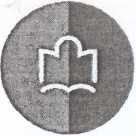 SPŠ | oš | zšNOVÉ MĚSTO NAD METUJÍ„TVOJE ŠKOLA"Československé armády 376, 549 01 Nové Město nad Metuji Telefon: 491474195,734 441678, E-mail: sekretariat@skolynome.cz. IČO: 48 623 725 / DIČ: CZ 48 623 725 / Bankovní spojení: 8254200287/0100www.skolynome.czVaše č.j.:Naše č.j.	ŠNM/ 1201 /2020Vyřizuje.	Ing. Xxxxxxxxxxx LenkaTel:	722 485 xxxDatum:	27. 7. 2020Místo odeslání: Nové Město n. Met.firma Petr Hepnar Náchod, 547 01 Česká republikaIČ: 60898712OBJEDNÁVKAObjednáváme u Vás:demontáž stávajícího automobilového zvedáku v dílně karosárny, G. Klapálka, Nové Město n. M.přípravu a konstrukci základní monolitické železobetonové desky o rozměrech 1000/3800/400 mm s vyztužením ze sítí dle popisu statického výpočtuz 4/2020montáž automobilového 2-sloupového elektro-mechanického zvedáku model 300Celková cena objednávky 42 000,-Kč + DPH.Termín dodání: červenec - srpen 2020Kontaktní osoba: Ing. Lenka Xxxxxxxxxxx, mobil: 722 485 xxx, e-mail: lenka.xxxxxxxxxxx@skolynome.czFakturu prosím vystavte v běžném daňovém režimu, není určeno pro ekonomickou činnost.Fakturační údaje:Střední průmyslová škola, Odborná škola a Základní škola, Nové Město nad Metují Československé armády 376, 549 01 Nové Město nad Metují IČO: 48 62 37 25 DIČ: CZ 48 62 37 25Ve faktuře uveďte prosím číslo této objednávky.Děkuji za vyřízení!Potvrzení objednávky:V Novém Městě nad Metují, dne: 27. 7. 2020Ing. Lenka Xxxxxxxxxxxvedoucí učitelka odborného výcviku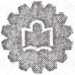 STŘEDNÍ PRŮMYSLOVÁ ŠKOLANOVÉ MĚSTO NAD METUJÍ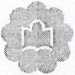 ODBORNÁ ŠKOLA NOVÉ MĚSTO NAD METUJÍ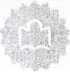 základní ŠKOLANOVÉ MĚSTO NAD METUJÍ